Sjednocená organizace nevidomých a slabozrakých 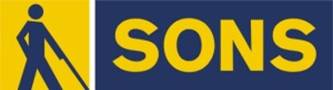 Oblastní odbočka Olomouc pořádá21. ročník festivalu  na MoravěKYTAROVÝ RECITÁLzrakově postižených umělcůOD RENESANCE PO SOUČASNOSTHrají:JIŘÍ JELÍNEK - nevidomý koncertní kytarista, profesionální hudebník, hráč na koncertní kytaru a loutnuFILIP MORAVEC - slabozraký koncertní kytarista, absolvent AMU, hráč na koncertní kytaru a varhanyOba vystudovali Konzervatoř Jana Deyla v Praze  a setkali se v Podkrkonoší  jako žák a učitelKde - Mozartův sál v budově Moravské filharmonie (vchod z Divadelní ul.)Kdy - v úterý 2. června 2015 od 18:00 Již jste někdy zažili část koncertu v úplné tmě?Přijďte si to vyzkoušet!  Těšíme se na vás!Jednotné  vstupné  -  50 KčVstupenky na místě před koncertem,                                                      nebo po domluvě na tel: 583 034 529, 608 321 399Na realizaci koncertu finančně přispěl Olomoucký krajZáštitu nad koncertem převzal senátor PhDr. Milan Pešák - člen Parlamentu ČRNěkolik slov o účinkujících:Jiří Jelínek – zcela nevidomý hudebník, vystudoval Deylovu konzervatoř v Praze, kterou absolvoval v roce  1976, obory varhany a kytara. Působil po celý profesní život jako učitel hudby v Podkrkonoší. Kromě varhan a koncertní kytary ovládá mistrně také hru na různé druhy louten včetně theorby. Často koncertně vystupuje se svým někdejším žákem Filipem Moravcem.MgA. Filip Moravec (slabozraký) - pochází z Jilemnice. Hru na kytaru studoval nejprve na ZUŠ v Jilemnici pod skvělým vedením pana učitele Jiřího Jelínka. Dále pak na Konzervatoři Jana Deyla v Praze obory kytara a varhany. Studium zakončil v roce 2009. poté absolvoval Hudební fakultu AMU v Praze, kde navštěvoval kytarovou třídu prof. Milana Zelenky.Oba hudebníci absolvovali mezinárodní kurzy hry na uměleckou kytaru v Mikulově.Několik slov o DUN:Sjednocená organizace nevidomých a slabozrakých ČR pořádá každoročně Dny umění nevidomých na Moravě - festival zrakově postižených umělců a souborů, jejichž jsou nevidomí a slabozrací rozhodujícími činiteli. Koná se již od roku 1995 v období jara a léta ve vybraných městech především střední a východní Moravy. Cílem festivalu je představit nejširší veřejnosti nadané zrakově postižené umělce a přesvědčit ji tak o tom, že nevidomý člověk má pouze ztížené zrakové možnosti, ale jinak je zcela schopen být nedílnou součástí společnosti.